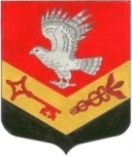 МУНИЦИПАЛЬНОЕ ОБРАЗОВАНИЕ«ЗАНЕВСКОЕ ГОРОДСКОЕ ПОСЕЛЕНИЕ»ВСЕВОЛОЖСКОГО МУНИЦИПАЛЬНОГО РАЙОНАЛЕНИНГРАДСКОЙ ОБЛАСТИСОВЕТ ДЕПУТАТОВ ТРЕТЬЕГО СОЗЫВАРЕШЕНИЕ 28.11.2018 года                                                                                         № 65г.п.Янино-1Об установлении налога на имущество физических лиц на территории МО «Заневское городское поселение на 2019 год                                                                               В соответствии с Федеральным законом от 06.10.2003 № 131-ФЗ «Об общих принципах организации местного самоуправления в Российской Федерации», статьей 5 главы 1,  главой 32 Налогового кодекса Российской Федерации, законом Ленинградской области от  29.10.2015  № 102-оз «О единой дате начала применения на территории Ленинградской области порядка определения налоговой базы по налогу на имущество физических лиц исходя из кадастровой стоимости объекта налогообложения», руководствуясь уставом МО   «Заневское городское поселение», совет депутатов принялРЕШЕНИЕ:	1. Установить и ввести в действие с 1 января 2019 года на территории муниципального образования «Заневское городское поселение» Всеволожского муниципального района Ленинградской области налог на имущество физических лиц (далее – налог) согласно приложению.	2. Опубликовать настоящее решение в официальных средствах массовой информации.3. Решение вступает в силу по истечении одного месяца со дня его  опубликования, но не ранее 1 января 2019 года.4. Администрации муниципального образования направить  копию решения в налоговый орган Всеволожского  района Ленинградской области.5. Контроль над исполнением настоящего решения возложить на постоянно действующую  депутатскую комиссию по экономической политике, бюджету, налогу, инвестициям, правопорядку, законности.Глава муниципального образования                                                В.Е.КондратьевПриложение к решению     от  28.11.2018 года №  651. Общие  положения Налогоплательщиками налога признаются физические лица, обладающие правом собственности на имущество, признаваемого объектом налогообложения в соответствии со статьей 401 Налогового кодекса Российской Федерации и разделом 2 настоящего решения.2. Объект налогообложения2.1. Объектом налогообложения признается расположенное в пределах муниципального образования «Заневское городское поселение» Всеволожского муниципального района Ленинградской области следующее имущество:1) жилой дом; 2) квартира, комната;3) гараж, машино-место;4) единый недвижимый комплекс;5) объект незавершенного строительства;6) иные здание, строение, сооружение, помещение.2.2. Дома и жилые строения, расположенные на земельных участках, предоставленных для ведения личного подсобного, дачного хозяйства, огородничества, садоводства, индивидуального жилищного строительства, относятся к жилым домам.2.3. Не признается объектом налогообложения имущество, входящее в состав общего имущества многоквартирного дома.                                                 3. Налоговая базаНалоговая база в отношении объектов налогообложения определяется исходя из кадастровой стоимости объекта налогообложения.4. Порядок определения налоговой базы исходя из кадастровой стоимости объектов налогообложения4.1. Налоговая база определяется в отношении каждого объекта налогообложения как его кадастровая стоимость, указанная в Едином государственном реестре недвижимости по состоянию на 1 января года, являющимся налоговым периодом, с учетом особенностей, предусмотренных статьей 403 Налогового кодекса Российской Федерации.4.2. Налоговая база  в отношении квартиры, части жилого дома определяется как её кадастровая стоимость, уменьшенная на величину кадастровой стоимости 20 квадратных метров общей площади этой квартиры, части жилого дома.4.3. Налоговая база  в отношении комнаты, части квартиры определяется как её кадастровая стоимость, уменьшенная на величину кадастровой стоимости 10 квадратных метров площади этой комнаты, части квартиры.4.4. Налоговая база  в отношении жилого дома определяется как его кадастровая стоимость, уменьшенная на величину кадастровой стоимости 50 квадратных метров общей площади этого жилого дома.4.5. Налоговая база  в отношении единого недвижимого комплекса, в состав которого входит хотя бы один жилой дом, определяется как его кадастровая стоимость, уменьшенная на один миллион рублей.4.6. В случае,  если при применении налоговых вычетов, предусмотренных пунктами 4.2 - 4.5 настоящего раздела, налоговая база принимает отрицательное значение, в целях исчисления налога такая налоговая база принимается равной нулю.5. Налоговый периодНалоговым периодом признается календарный год.6. Налоговые ставки  На территории муниципального образования «Заневское городское поселение» устанавливаются следующие ставки налога на имущество физических лиц исходя из кадастровой стоимости объекта налогообложения:1) 0,1 процента в отношении:жилых домов, частей жилых домов, квартир, частей квартир, комнат;объектов незавершенного строительства в случае, если проектируемым назначением таких объектов является жилой дом;единых недвижимых комплексов, в состав которых входит хотя бы один жилой дом;гаражей и машино-мест, в том числе расположенных в объектах налогообложения, указанных в подпункте 2 настоящего пункта;хозяйственных строений или сооружений, площадь каждого из которых не превышает 50 квадратных метров и которые расположены на земельных участках, предоставленных для ведения личного подсобного, дачного хозяйства, огородничества, садоводства или индивидуального жилищного строительства;2)  2 процентов  в отношении объектов налогообложения, включенных в перечень, определяемый в соответствии с пунктом 7 статьи 378.2 Налогового кодекса Российской Федерации, в отношении объектов налогообложения, предусмотренных абзацем вторым пункта 10 статьи 378.2 Налогового кодекса Российской Федерации, а также в отношении объектов налогообложения, кадастровая стоимость каждого из которых превышает 300 миллионов рублей;3)  0,5 процента  в отношении прочих объектов налогообложения.7. Налоговые льготы  Установить, что для граждан,  имеющих в собственности имущество, являющееся объектом налогообложения на территории муниципального образования «Заневское городское поселение» Всеволожского муниципального района Ленинградской области,  льготы, установленные в соответствии со статьей 407 Налогового кодекса Российской Федерации, действуют в полном объеме.8. Порядок исчисления суммы налогаСумма налога исчисляется налоговыми органами по истечению налогового периода отдельно по каждому объекту налогообложения как соответствующая налоговой ставке процентная доля налоговой базы с учетом особенностей, установленных статьей 408 Налогового кодекса Российской Федерации. 9. Порядок и сроки уплаты налога 9.1.Налог подлежит уплате налогоплательщиком в срок не позднее 01 декабря года, следующего за истекшим налоговым периодом. 9.2.Налог уплачивается по месту нахождения объекта налогообложения на основании налогового уведомления, направляемого налогоплательщику налоговым органом. 9.3. Направление налогового уведомления допускается не более чем за три налоговых периода, предшествующим календарному году его направления.9.4. Налогоплательщик уплачивает налог не более чем за три налоговых периода, предшествующих календарному году направления налогового уведомления.